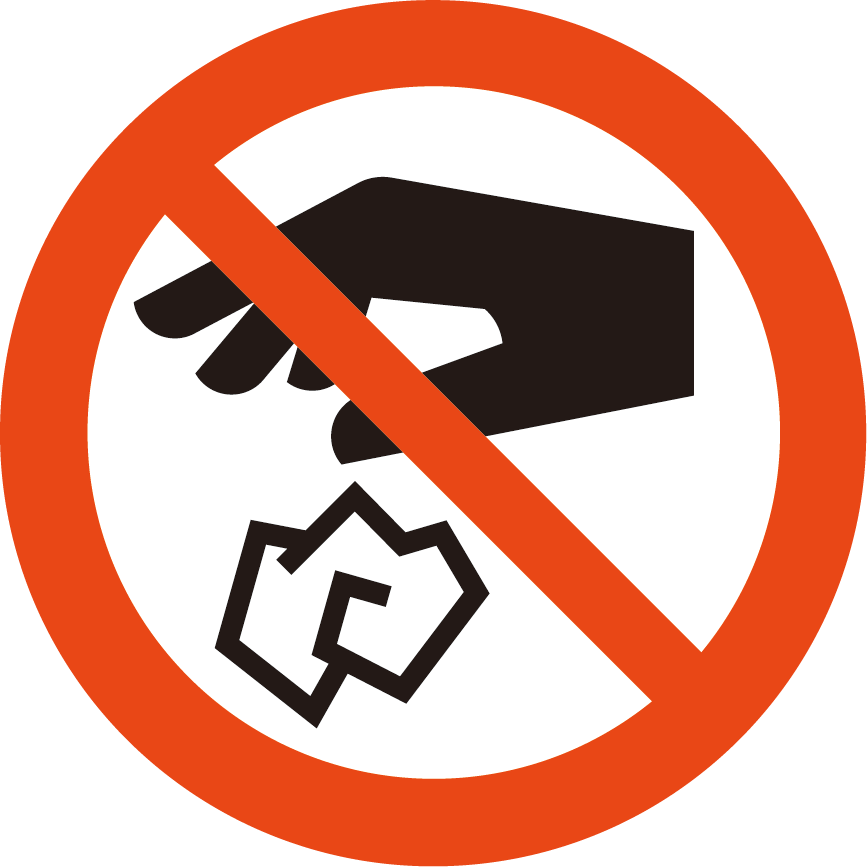 てるなここに ごみを すてないで くださいDo Not Throw Garbage Here